Biztonsági adatlap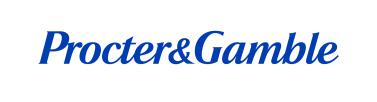 megfelel a 1907/2006 (EK) rendelet (REACH) követelményeinek, a 2015/830 (EU) rendelet módosításávalKibocsátási dátum: 24/02/2017	Felülvizsgálat dátuma:	:	Verzió: 1.01. SZAKASZ: Az anyag/keverék és a vállalat/vállalkozás azonosításaKiegészítő információ nem áll rendelkezésre1.3.	A biztonsági adatlap szállítójának adataiEstella-Hungary Kft., 1037 Budapest, Solymárvölgyi út 21385/20.Egészségügyi Toxikológiai Tájékoztató Szolgálat 1096 Budapest, Nagyvárad tér 2.2. SZAKASZ: Veszélyesség szerinti besorolás2.1.	Az anyag vagy keverék osztályozásaOsztályozás a 1272/2008/EK rendelet szerintEye Dam. 1  H318A besorolási kategóriák és a H mondatok teljes szövege: lásd a 16. bekezdéstNemkív ánatos fizikokémiai hatások, valamint az emberi egészségre és a környezetre gyakorolt nemkívánatos hatásokKiegészítő információ nem áll rendelkezésre2.2.	Címkézési elemekCímkézés a 1272/2008/EK rendelet szerint [CLP]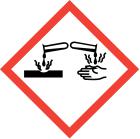 Veszélyt jelző piktogramok (CLP)	:SZAKASZ: Összetétel/összetevőkre vonatkozó információk3.1.	AnyagNem alkalmazható27/02/2017	HU (magyar)	1/8Biztonsági adatlapmegfelel a 1907/2006 (EK) rendelet (REACH) követelményeinek, a 2015/830 (EU) rendelet módosításávalA H-mondatok teljes szövegét lásd a 16. szakaszbanSZAKASZ: Elsősegélynyújtási intézkedések4.3.	A szükséges azonnali orvosi ellátás és különleges ellátás jelzésevonatkozóan lásd a 4.1 fejezetet.SZAKASZ: Tűzvédelmi intézkedésekSZAKASZ: Intézkedések véletlenszerű expozíciónálBiztonsági adatlapmegfelel a 1907/2006 (EK) rendelet (REACH) követelményeinek, a 2015/830 (EU) rendelet módosításával6.2.	Környezetvédelmi óvintézkedésekFogyasztói szerek, melyek a felhasználást követően a lefolyóba kerülnek. Talaj és vízszennyeződés megelőzése. Tilos a csatornába elvezetni.7.3.	Meghatározott végfelhasználás (végfelhasználások)vonatkozóan lásd a 1.2 fejezetet.SZAKASZ: Az expozíció ellenőrzése/egyéni védelem8.1.	Ellenőrzési paraméterek8.1.1.	Nemzeti határértékekKiegészítő információ nem áll rendelkezésre8.1.2.	Monitoring eljárások: DNELS, PNECS, OEL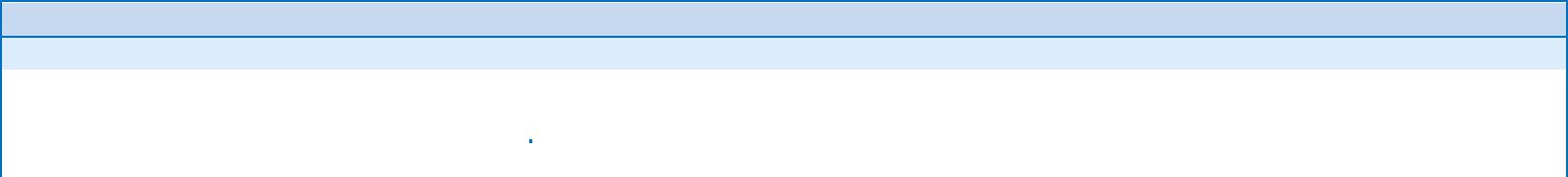 Sodium Carbonate (497-19-8)DNEL/DMEL (Munkavállalók)Biztonsági adatlapmegfelel a 1907/2006 (EK) rendelet (REACH) követelményeinek, a 2015/830 (EU) rendelet módosításával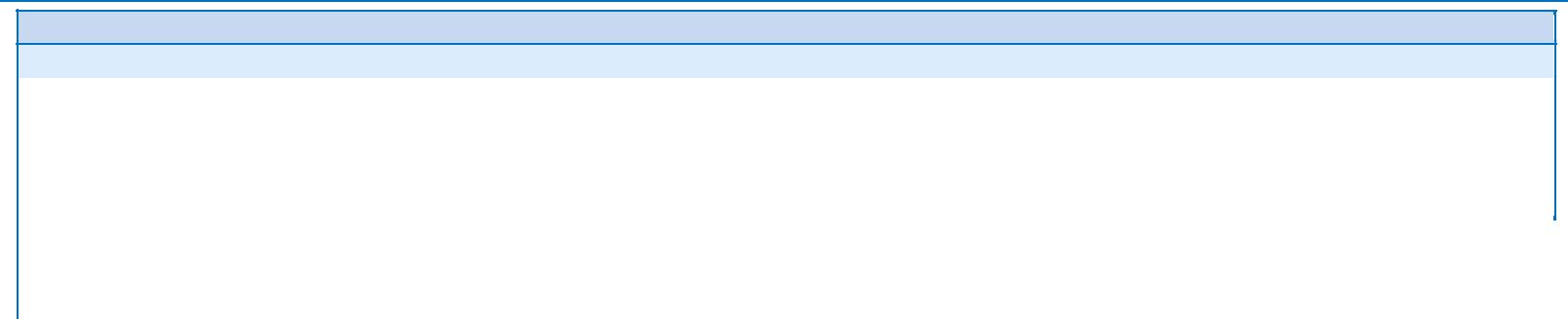 Protease (9014-01-1)PNEC (Víz)Meg kell akadályozni, hogy a hígítatlan termék a felszíni vizekbe jusson.9. SZAKASZ: Fizikai és kémiai tulajdonságok9.1.	Az alapvető fizikai és kémiai tulajdonságokra vonatkozó információBiztonsági adatlapmegfelel a 1907/2006 (EK) rendelet (REACH) követelményeinek, a 2015/830 (EU) rendelet módosításával10. SZAKASZ: Stabilitás és reakciókészség10.1.	ReakciókészségVeszélyes reakciók nem ismeretesek.10.2.	Kémiai stabilitásNormál feltételek mellett stabil.10.3.	A veszélyes reakciók lehetőségeA reaktivitásra vonatkozóan lásd a 10.1 fejezetet.10.4.	Kerülendő körülményekA használat normál feltételei esetén nem megkövetelt.10.5.	Nem összeférhető anyagokNEM ALKALMAZHATÓ.10.6.	Veszélyes bomlástermékekNormális felhasználás mellett: nincs.11. SZAKASZ: Toxikológiai információk11.1.	A toxikológiai hatásokra vonatkozó információ11.1.1.	KeverékBiztonsági adatlapmegfelel a 1907/2006 (EK) rendelet (REACH) követelményeinek, a 2015/830 (EU) rendelet módosításávalAz anyagokról és/vagy a termékről rendelkezésre álló adatok alapján a termék nem elégíti ki a termékbesorolási kritériumokat. L ásd a veszélyességre és az általános besorolásra vonatkozó 2. és 16. szakaszokat11.1.2.	A keverékben található anyagokAkut toxicitás: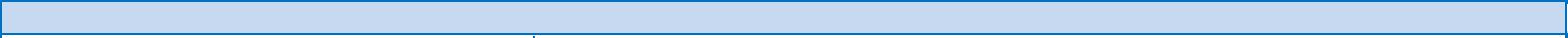 Trideceth-n (69011-36-5)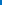 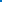 12. SZAKASZ: Ökológiai információkBiztonsági adatlapmegfelel a 1907/2006 (EK) rendelet (REACH) követelményeinek, a 2015/830 (EU) rendelet módosításával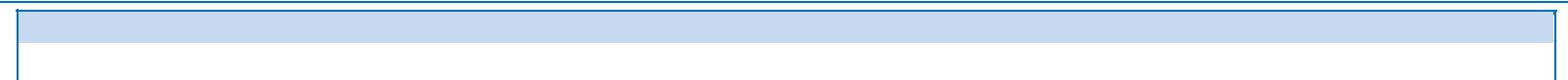 Protease (9014-01-1)Kiegészítő információ nem áll rendelkezésre12.5.	A PBT- és a v Pv B-értékelés eredményei13. SZAKASZ: Ártalmatlanítási szempontok14. SZAKASZ: Szállításra vonatkozó információk14.1.	UN-számNem alkalmazható14.2.	Az ENSZ szerinti megfelelő szállítási megnevezésNem alkalmazható14.3.	Szállítási veszélyességi osztály(ok)Nem alkalmazható14.4.	Csomagolási csoportNem alkalmazható14.5.	Környezeti v eszélyekNem alkalmazható14.6.	A felhasználót érintő különleges óv intézkedésekNem alkalmazható14.7.	A MARPOL 73/78 II. melléklete és az IBC kódex szerinti ömlesztett szállításNem alkalmazható27/02/2017	HU (magyar)	7/8Biztonsági adatlapmegfelel a 1907/2006 (EK) rendelet (REACH) követelményeinek, a 2015/830 (EU) rendelet módosításával15. SZAKASZ: Szabályozással kapcsolatos információk15.1.	Az adott anyaggal vagy keverékkel kapcsolatos biztonsági, egészségügyi és környezetv édelmi előírások/jogszabályok15.1.1.	EU-előírásokNem tartalmaz a REACHl XVII melléklete szerint korlátozás alá eső anyagot Nem tartalmaz REACH jelölt anyagotNem tartalmaz a REACH XIV mellékletében felsorolt egyetlen anyagot semCESIO-mondatok	: A preparátumban található felületaktív anyag(k) megfelel(nek) a tisztítószerekre vonatkozó, (EC) No.648/2004 számú szabályzatban lefektetett biológiai lebomlási kritériumoknak. Az ezt alátámasztó adatok mindenkor a Tagállamok illetékes szerveinek a rendelkezésére állnak, és közvetlen kérésükre vagy a tisztítószer gyártó kérésére me gtekinthetők.További előírások, korlátozó és tiltó rendeletek	:	A mosószerekre vonatkozó 2004. március 31 -i  648/2004/EK rendelet: Osztályozás a1272/2008/EK rendelet szerint. A vegyi anyagok regisztrálásáról, értékeléséről, engedélyezéséről és korlátozásáról szóló 1907/2006/EK rendelet.15.1.2.	Nemzeti előírásokRegionális jogszabályok	:	44/2000 EüM rendelet, 2000/25 törvény15.2.	Kémiai biztonsági értékelésVegybiztonsági vizsgálatot nem végeztek16. SZAKASZ: Egyéb információk16.1.	Utalások változásraUtalások változásra	:	Nem alkalmazható16.2.	Rövidítések és betűszavakLC50: Letális koncentráció a vizsgált populáció 50%-ánál. LD50: Letális dózis a vizsgált populáció 50%-ánál (közepesen letális dózis) . PBT:Perzisztens, bioakkumulatív és mérgező. PNEC(s): Becsült hatásmentes koncentráció(k). vPvB: Nagyon perzisztens és nagyon bioakkumulatív.DNEL: Származtatott hatásmentes szint. ATE: Akut toxicitási érték. AND: Veszélyes áruk nemzetközi belvízi szállításáról szól ó európaimegállapodás. ADR: Veszélyes áruk nemzetközi közúti szállításáról szóló európai megállapodás. OEL: Munkahelyi expozíciós határérték.16.4.	A kev erékre és az anyagokra vonatkozó R-mondatok és/vagy H-mondatok (száma és telj es szövege)A termék rendeltetésszerű használata a csomagoláson látható utasítások szerinti használatot jelent.16.6.	Egyéb információkA 3. fejezetben szereplő, REACH regisztrációs szám nélküli sók a V Függelék alapján kivételt képeznek.SDS P&G CLPEz az információ a jelenleg rendelkezésre álló ismereteken alapul, és kizárólag az egészségre, a biztonságra és a környezetre vonatkozó követelmények céljából alkalmazható a termék leírására.Ennek következtében az itt leírt információ nem tekinthető a termék bármely specifikus tulajdonságára vonatkozó garanciaként.27/02/2017	HU (magyar)	8/81.1.TermékazonosítóA termék formájaA termék formája:  KeverékKereskedelmi megnevezésKereskedelmi megnevezés:  Fairy Platinum All in One Lemon Mosogatótabletta automata mosogatógéphezTermékkódTermékkód:  PA00210830 / 91093057TermékcsoportTermékcsoport:  Kereskedelmi termék1.2.Az anyag v agy kev erék megfelelő azonosított felhasználásai, illetve ellenjavallt felhasználásaiAz anyag v agy kev erék megfelelő azonosított felhasználásai, illetve ellenjavallt felhasználásai1.2.1.Idev ágó azonosított felhasználásokÁltalános közönség számáraÁltalános közönség számáraFő használati kategóriaFő használati kategória:  Fogyasztói felhasználások : Magánháztartások (= lakosság = fogyasztók)Funkciós vagy felhasználási kategóriaFunkciós vagy felhasználási kategória:  Mosó- és tisztítószerek (ideértve az oldószer alapú termékeket)1.2.2.Ellenj avallt felhasználásokTel.: (06 1) 454-0156, Fax: (06-1) 454-0158Tel.: (06 1) 454-0156, Fax: (06-1) 454-0158Kontakt személy: klaudia@estellahungary.comKontakt személy: klaudia@estellahungary.com1.4.Sürgősségi telefonszámSürgősségi telefonszámSürgősségi telefonszám:  06 80 20 11 99Figyelmeztetés (CLP)Figyelmeztetés (CLP):VeszélyVeszélyFigyelmeztető mondatok (CLP)Figyelmeztető mondatok (CLP):H318 - Súlyos szemkárosodást okozH318 - Súlyos szemkárosodást okozÓvintézkedésre vonatkozó mondatok (CLP)Óvintézkedésre vonatkozó mondatok (CLP):  P305+P351+P338 - SZEMBE KERÜLÉS esetén: Több percig tartó óvatos öblítés vízzel. Adott:  P305+P351+P338 - SZEMBE KERÜLÉS esetén: Több percig tartó óvatos öblítés vízzel. Adott:  P305+P351+P338 - SZEMBE KERÜLÉS esetén: Több percig tartó óvatos öblítés vízzel. Adottesetben a kontaktlencsék eltávolítása, ha könnyen megoldható. Az öblítés folytatásaesetben a kontaktlencsék eltávolítása, ha könnyen megoldható. Az öblítés folytatásaP102- Gyermekektől elzárva tartandóP280- szemvédő használata kötelezőP310- Azonnal forduljon TOXIKOLÓGIAI KÖZPONTHOZ/orvoshozP101- Orvosi tanácsadás esetén tartsa kéznél a termék edényét vagy címkéjétP301+P330+P331 - LENYELÉS ESETÉN: a szájat ki kell öblíteni. TILOS hánytatniP301+P330+P331 - LENYELÉS ESETÉN: a szájat ki kell öblíteni. TILOS hánytatniItasson kevés vizet a hígítás érdekébenItasson kevés vizet a hígítás érdekébenEUH-mondatokEUH-mondatok:  EUH208 - Protease -t tartalmaz. Allergiás reakciót válthat ki:  EUH208 - Protease -t tartalmaz. Allergiás reakciót válthat ki:  EUH208 - Protease -t tartalmaz. Allergiás reakciót válthat ki2.3.Egyéb veszélyekEgyéb kockázatok, melyek nem számítanakEgyéb kockázatok, melyek nem számítanak:  PBT és vPvB összetevők nincsenek jelen.:  PBT és vPvB összetevők nincsenek jelen.:  PBT és vPvB összetevők nincsenek jelen.bele az osztályozásbabele az osztályozásba3.2.3.2.KeverékNévTermékazonosító%Osztályozás a 1272/2008/EKrendelet szerintSodium CarbonateSodium Carbonate(CAS-szám) 497-19-8(CAS-szám) 497-19-810 - 2010 - 20Ey e Irrit. 2, H319Ey e Irrit. 2, H319(EK-szám) 207-838-8(EK-szám) 207-838-8(Index-szám) 011-005-00-2(Index-szám) 011-005-00-2(REACH sz) 01-2119485498-19(REACH sz) 01-2119485498-19Sodium Carbonate PeroxideSodium Carbonate Peroxide(CAS-szám) 15630-89-4(CAS-szám) 15630-89-410 - 2010 - 20Ox. Sol. 3, H272Ox. Sol. 3, H272(EK-szám) 239-707-6(EK-szám) 239-707-6Acute Tox. 4 (Oral), H302Acute Tox. 4 (Oral), H302(REACH sz) 01-2119457268-30(REACH sz) 01-2119457268-30Ey e Dam. 1, H318Ey e Dam. 1, H318Trideceth-nTrideceth-n(CAS-szám) 69011-36-5(CAS-szám) 69011-36-55 - 105 - 10Acute Tox. 4 (Oral), H302Acute Tox. 4 (Oral), H302(EK-szám) Poly mer(EK-szám) Poly merEy e Dam. 1, H318Ey e Dam. 1, H318PEG/PPG-10/2 Propylheptyl EtherPEG/PPG-10/2 Propylheptyl Ether(CAS-szám) 166736 -08-9(CAS-szám) 166736 -08-91 - 51 - 5Acute Tox. 4 (Oral), H302Acute Tox. 4 (Oral), H302(EK-szám) Poly mer(EK-szám) Poly merSkin Irrit. 2, H315Skin Irrit. 2, H315Ey e Irrit. 2, H319Ey e Irrit. 2, H319zinc hy droxy carbonatezinc hy droxy carbonate(CAS-szám) 51839-25-9(CAS-szám) 51839-25-9< 1< 1Aquatic Acute 1, H400Aquatic Acute 1, H400(REACH sz) 01-2119474697-20(REACH sz) 01-2119474697-20Aquatic Chronic 2, H411Aquatic Chronic 2, H411Protease(CAS-szám) 9014-01-1(CAS-szám) 9014-01-1< 1< 1Acute Tox. 4 (Oral), H302Acute Tox. 4 (Oral), H302(EK-szám) 232-752-2(EK-szám) 232-752-2Skin Irrit. 2, H315Skin Irrit. 2, H315(REACH sz) 01-2119480434-38(REACH sz) 01-2119480434-38Ey e Dam. 1, H318Ey e Dam. 1, H318Resp. Sens. 1, H334Resp. Sens. 1, H334STOT SE 3, H335STOT SE 3, H335Aquatic Acute 1, H400Aquatic Acute 1, H400Aquatic Chronic 2, H411Aquatic Chronic 2, H4114.1.Az elsősegély-nyújtási intézkedések ismertetéseAz elsősegély-nyújtási intézkedések ismertetéseElsősegélynyújtás belégzést követőenElsősegélynyújtás belégzést követően:  BELÉLEGZÉS ESETÉN: Az érintett személyt friss levegőre kell vinni és olyan nyugalmitesthelyzetbe kell helyezni, hogy könnyen tudjon lélegezni. Rosszullét esetén forduljonTOXIKOLÓGIAI KÖZPONTHOZ vagy orvoshoz.Elsősegélynyújtás bőrrel való érintkezéstElsősegélynyújtás bőrrel való érintkezést:  HA BŐRRE KERÜL: Lemosás bő Víz. Az összes szennyezett ruhadarabot azonnal el kellkövetőentávolítani/le kell vetni. Azonnal forduljon TOXIKOLÓGIAI KÖZPONTHOZ vagy orvoshoz.Fejezze be a termék használatát.Elsősegélynyújtás szemmel való érintkezéstElsősegélynyújtás szemmel való érintkezést:  SZEMBE KERÜLÉS esetén: Több percig tartó óvatos öblítés vízzel. Adott esetben akövetőenkontaktlencsék eltávolítása, ha könnyen megoldható. Az öblítés folytatása. Azonnal forduljonTOXIKOLÓGIAI KÖZPONTHOZ vagy orvoshoz.Elsősegélynyújtás lenyelést követőenElsősegélynyújtás lenyelést követően:  LENYELÉS ESETÉN: a szájat ki kell öblíteni. TILOS hánytatni. Kis kortyokban igyon vizet.Azonnal forduljon TOXIKOLÓGIAI KÖZPONTHOZ vagy orvoshoz.4.2.A legfontosabb – akut és késleltetett – tünetek és hatásokA legfontosabb – akut és késleltetett – tünetek és hatásokTünetek/sérülések belégzést követőenTünetek/sérülések belégzést követően:  Köhögés. Tüsszögés.Tünetek/sérülések bőrrel való érintkezéstTünetek/sérülések bőrrel való érintkezést:  Bőrpír. Duzzadás. szárazság. Viszketés.követőenTünetek/sérülések szemmel való érintkezéstTünetek/sérülések szemmel való érintkezést:  Komoly fájdalom. Bőrpír. Duzzadás. Homályos látás.követőenTünetek/sérülések lenyelést követőenTünetek/sérülések lenyelést követően:  Nyálkahártya vagy gyomorbél irritációja. Émelygés, hányinger. Hányás. erős váladékozás.Hasmenést okozhat.5.1.OltóanyagA megfelelelő oltóanyagA megfelelelő oltóanyag:száraz vegyi por, alkohollal szemben ellenálló hab, széndioxid (CO2).5.2.Az anyagból v agy a kev erékből származó különleges v eszélyekAz anyagból v agy a kev erékből származó különleges v eszélyekAz anyagból v agy a kev erékből származó különleges v eszélyekTűzveszélyTűzveszély:Nincs tűzveszély. Nem éghető.RobbanásveszélyRobbanásveszély:  Az anyag nem jelent robbanásveszélyt.:  Az anyag nem jelent robbanásveszélyt.ReakciókészségReakciókészség:  Veszélyes reakciók nem ismeretesek.:  Veszélyes reakciók nem ismeretesek.5.3.Tűzoltóknak szóló j av aslatOltási szabályOltási szabály:Nincs szükség különleges oltási szabályokra.Védőfelszerelés tűzoltás közbenVédőfelszerelés tűzoltás közben:Nem megfelelő szellőzés esetén légzésvédelem kötelező.6.1.Személyi óvintézkedések, egyéni védőeszközök és vészhelyzeti eljárásokSzemélyi óvintézkedések, egyéni védőeszközök és vészhelyzeti eljárásokSzemélyi óvintézkedések, egyéni védőeszközök és vészhelyzeti eljárások6.1.1.6.1.1.Nem sürgősségi ellátó személyzet esetébenNem sürgősségi ellátó személyzet esetébenNem sürgősségi ellátó személyzet esetébenVédőfelszerelésVédőfelszerelés:Viseljen megfelelő kesztyűket és szem -/ arcvédőt.6.1.2.6.1.2.A sürgősségi ellátók esetébenVédőfelszerelésVédőfelszerelés:Viseljen megfelelő kesztyűket és szem -/ arcvédőt.27/02/201727/02/201727/02/2017HU (magyar)2/86.3.A területi elhatárolás és a szennyezésmentesítés módszerei és anyagaiA területi elhatárolás és a szennyezésmentesítés módszerei és anyagaiVisszatartásraVisszatartásra:  Helyezze az abszorbált anyagot zárt konténerekbe.Tisztítási eljárásTisztítási eljárás:  Nagyobb mennyiségű anyag kiömlése esetén: gyűjtse össze a kiömlött szilárd anyagot zárhatótartályba. Kis mennyiségű szilárd anyag: lemosni vízzel. Az anyagot és a tartályt biztonságosmódon és a helyi jogszabályoknak megfelelően kell megsemmisíteni.Egyéb információkEgyéb információk:  Kerülni kell az érintkezést bőrrel, szemmel és ruhával.6.4.Hiv atkozás más szakaszokraLásd a 8. és 13.Lásd a 8. és 13.7. SZAKASZ: Kezelés és tárolás7. SZAKASZ: Kezelés és tárolás7.1.A biztonságos kezelésre irányuló óvintézkedésekA biztonságos kezelésre irányuló óvintézkedésekA biztonságos kezelésre irányulóA biztonságos kezelésre irányuló:  Kerülni kell a szembejutást. Az előírt egyéni védőfelszerelés használata kötelező. Kerülje aóvintézkedésekóvintézkedésekfelszálló port. A termék használata közben tilos enni, inni vagy dohányozni. Ne használja addig,amíg az összes biztonsági óvintézkedést el nem olvasta és meg nem értette.7.2.A biztonságos tárolás feltételei, az esetleges összeférhetetlenséggel együttA biztonságos tárolás feltételei, az esetleges összeférhetetlenséggel együttTárolási feltételekTárolási feltételek:  Az eredeti tartályban tárolandó. vonatkozóan lásd a 10 fejezetet.Összeférhetetlen termékekÖsszeférhetetlen termékek:  vonatkozóan lásd a 10 fejezetet.Nem összeférhető anyagokNem összeférhető anyagok:  vonatkozóan lásd a 10 fejezetet.A vegyes tárolás tilosA vegyes tárolás tilos:  Nem alkalmazható.Tárolási területTárolási terület:  Hűtött helyen tárolni. Száraz helyen tárolni. Hőforrástól távol tartandó.Hosszútávú - helyi hatások, belégzés10 mg/m³DNEL/DMEL (Altalános népesség)Heveny - helyi hatások, belégzés10 mg/m³Sodium Carbonate Peroxide (15630-89-4)DNEL/DMEL (Munkavállalók)Heveny - helyi hatások, dermális12.8 mg/cm²Hosszútávú - helyi hatások, dermális12.8 mg/testtömeg-kilogramm/napHosszútávú - helyi hatások, belégzés5 mg/m³DNEL/DMEL (Altalános népesség)Heveny - helyi hatások, dermális6.4 mg/cm²Hosszútávú - helyi hatások, dermális6.4 mg/cm²PNEC (Víz)PNEC víz (édesvíz)0.035 mg/lPNEC víz (tengervíz)0.035 mg/lPNEC víz (időszakos, édesvíz)0.035 mg/lPNEC (STP)PNEC szennyvíztisztító telep16.24 mg/lProtease (9014-01-1)DNEL/DMEL (Munkavállalók)Heveny - helyi hatások, dermális0.2 % a keverékbenHosszútávú - szisztémás hatások, belégzés0.00006 mg/m³Hosszútávú - helyi hatások, belégzés0.00006 mg/m³DNEL/DMEL (Altalános népesség)Heveny - szisztémás hatások, orális3.6 mg/testtömeg-kilogrammHosszútávú - szisztémás hatások,orális1.8 mg/testtömeg-kilogramm/napHosszútávú - szisztémás hatások, belégzés0.000015 mg/m³Hosszútávú - helyi hatások, belégzés0.000015 mg/m³27/02/201727/02/201727/02/2017HU (magyar)3/8PNEC víz (édesvíz)PNEC víz (édesvíz)0.0017 mg/l0.0017 mg/l0.0017 mg/lPNEC víz (tengervíz)PNEC víz (tengervíz)0.00017 mg/l0.00017 mg/l0.00017 mg/lPNEC víz (időszakos, édesvíz)PNEC víz (időszakos, édesvíz)0.0009 mg/l0.0009 mg/l0.0009 mg/lPNEC (Talaj )PNEC (Talaj )PNEC talajPNEC talaj0.568 mg/kg dwt0.568 mg/kg dwtPNEC (STP)PNEC (STP)PNEC szennyvíztisztító telepPNEC szennyvíztisztító telep65 mg/lzinc hydroxy carbonate (51839-25-9)zinc hydroxy carbonate (51839-25-9)DNEL/DMEL (Munkavállalók)DNEL/DMEL (Munkavállalók)Hosszútávú - szisztémás hatások, dermálisHosszútávú - szisztémás hatások, dermális83 mg/testtömeg-kilogramm/nap83 mg/testtömeg-kilogramm/napHosszútávú - szisztémás hatások, belégzésHosszútávú - szisztémás hatások, belégzés5 mg/m³DNEL/DMEL (Altalános népesség)DNEL/DMEL (Altalános népesség)Hosszútávú - szisztémás hatások,orálisHosszútávú - szisztémás hatások,orális0.83 mg/testtömeg-kilogramm/nap0.83 mg/testtömeg-kilogramm/napHosszútávú - szisztémás hatások, belégzésHosszútávú - szisztémás hatások, belégzés2.5 mg/m³2.5 mg/m³Hosszútávú - szisztémás hatások, dermálisHosszútávú - szisztémás hatások, dermális83 mg/testtömeg-kilogramm/nap83 mg/testtömeg-kilogramm/napPNEC (Víz)PNEC (Víz)PNEC víz (édesvíz)PNEC víz (édesvíz)0.0206 mg/l0.0206 mg/lPNEC víz (tengervíz)PNEC víz (tengervíz)0.0061 mg/l0.0061 mg/lPNEC (Üledék)PNEC (Üledék)PNEC üledék (édesvíz)PNEC üledék (édesvíz)117.8 mg/kg dwt117.8 mg/kg dwtPNEC üledék (tengervíz)PNEC üledék (tengervíz)56.5 mg/kg dwt56.5 mg/kg dwtPNEC (Talaj )PNEC (Talaj )PNEC talajPNEC talaj35.6 mg/kg dwt35.6 mg/kg dwtPNEC (STP)PNEC (STP)PNEC szennyvíztisztító telepPNEC szennyvíztisztító telep0.1 mg/l8.2.8.2.Az expozíció ellenőrzése8.2.1.8.2.1.Megfelelő műszaki ellenőrzés:Kiegészítő információ nem áll rendelkezésreKiegészítő információ nem áll rendelkezésre8.2.2.8.2.2.Egyéni védőfelszerelésEgyéni védőfelszerelés csak hivatásos felhasználás vagy nagy csomagolás esetén szükséges (háztartásbeli csomagolásnál nem).Egyéni védőfelszerelés csak hivatásos felhasználás vagy nagy csomagolás esetén szükséges (háztartásbeli csomagolásnál nem).Egyéni védőfelszerelés csak hivatásos felhasználás vagy nagy csomagolás esetén szükséges (háztartásbeli csomagolásnál nem).Egyéni védőfelszerelés csak hivatásos felhasználás vagy nagy csomagolás esetén szükséges (háztartásbeli csomagolásnál nem).Vásárlói felhasználás esetén kérjük, olvassa el a termék címkéjén jelzett ajánlásokat.Vásárlói felhasználás esetén kérjük, olvassa el a termék címkéjén jelzett ajánlásokat.Vásárlói felhasználás esetén kérjük, olvassa el a termék címkéjén jelzett ajánlásokat.Vásárlói felhasználás esetén kérjük, olvassa el a termék címkéjén jelzett ajánlásokat.Szemvédelem:Szem-/arcvédőt kell viselni.Szem-/arcvédőt kell viselni.Bőr- és testvédelem:NEM ALKALMAZHATÓ.NEM ALKALMAZHATÓ.Légutak védelme:NEM ALKALMAZHATÓ.NEM ALKALMAZHATÓ.Védelem hőmérsékleti kockázatok ellen:Nem alkalmazható.Nem alkalmazható.8.2.3.8.2.3.Környezeti expozíció-ellenőrzésekTulaj donságÉrtékMértékegyséTeszt módszer/Megj egyzések:Tulaj donságÉrtékMértékegyséTeszt módszer/Megj egyzések:gKülső jellemzőkKülső jellemzőkkétfázisú tasak: pettyezett porkétfázisú tasak: pettyezett porfolyékony felszínnel.folyékony felszínnel.HalmazállapotHalmazállapotSzolidSzolidSzínSzínSzínes.Színes.SzagSzagkellemes (illat).kellemes (illat).SzagküszöbértékSzagküszöbértékppmppmppmJellemző felhasználási körülményekJellemző felhasználási körülményekközött érzékelt szagközött érzékelt szagpH-értékpH-érték<= 5 - 11<= 5 - 11OlvadáspontOlvadáspont°C°C°CNem elérhető. Ez a tulajdonság nemNem elérhető. Ez a tulajdonság nembefolyásolja a termék biztonságosságátbefolyásolja a termék biztonságosságátés besorolásátés besorolásátSzilárdulási pontSzilárdulási pontNem elérhető. Ez a tulajdonság nemNem elérhető. Ez a tulajdonság nembefolyásolja a termék biztonságosságátbefolyásolja a termék biztonságosságátés besorolásátés besorolását27/02/201727/02/201727/02/2017HU (magyar)HU (magyar)4/84/8Tulaj donságTulaj donságÉrtékMértékegyséTeszt módszer/Megj egyzések:Tulaj donságTulaj donságÉrtékMértékegyséTeszt módszer/Megj egyzések:gForráspontForráspontForráspontAdatok nem állnakAdatok nem állnakrendelkezésrerendelkezésreLobbanáspontLobbanáspontLobbanáspontAdatok nem állnakAdatok nem állnakrendelkezésrerendelkezésreButil-acetáthoz viszonyított relatív párolgásiButil-acetáthoz viszonyított relatív párolgásiButil-acetáthoz viszonyított relatív párolgásiNem elérhető. Ez a tulajdonság nemNem elérhető. Ez a tulajdonság nemsebességsebességsebességbefolyásolja a termék biztonságosságátbefolyásolja a termék biztonságosságátés besorolásátés besorolásátGyúlékonyság (szilárd, gáz)Gyúlékonyság (szilárd, gáz)Gyúlékonyság (szilárd, gáz)A termék nem tűzveszélyesA termék nem tűzveszélyesRobbanási határértékekRobbanási határértékekRobbanási határértékekg/m³g/m³g/m³Nem elérhető. Ez a tulajdonság nemNem elérhető. Ez a tulajdonság nembefolyásolja a termék biztonságosságátbefolyásolja a termék biztonságosságátés besorolásátés besorolásátGőznyomásGőznyomásGőznyomásNem elérhető. Ez a tulajdonság nemNem elérhető. Ez a tulajdonság nembefolyásolja a termék biztonságosságátbefolyásolja a termék biztonságosságátés besorolásátés besorolásátRelatív sűrűségRelatív sűrűségRelatív sűrűségAdatok nem állnakAdatok nem állnakrendelkezésrerendelkezésreOldékonyságOldékonyságOldékonyságVízben oldható.Vízben oldható.Log PowLog PowLog PowNem alkalmazható. Ez a tulajdonságNem alkalmazható. Ez a tulajdonságkeverékre nem vonatkozikkeverékre nem vonatkozikÖngyulladási hőmérsékletÖngyulladási hőmérsékletÖngyulladási hőmérséklet73.9 - 74.773.9 - 74.7°C°C°CUN Test H.1: United States SADT testUN Test H.1: United States SADT testBomlási hőmérsékletBomlási hőmérsékletBomlási hőmérséklet°C°C°CNem elérhető. Ez a tulajdonság nemNem elérhető. Ez a tulajdonság nembefolyásolja a termék biztonságosságátbefolyásolja a termék biztonságosságátés besorolásátés besorolásátViszkozitásViszkozitásViszkozitásAdatok nem állnakAdatok nem állnakrendelkezésrerendelkezésreRobbanásveszélyes tulajdonságokRobbanásveszélyes tulajdonságokRobbanásveszélyes tulajdonságokNem alkalmazható. Ez a termék nincs robbanásveszélyesként besorolva, mivel nem tartalmazNem alkalmazható. Ez a termék nincs robbanásveszélyesként besorolva, mivel nem tartalmazNem alkalmazható. Ez a termék nincs robbanásveszélyesként besorolva, mivel nem tartalmazNem alkalmazható. Ez a termék nincs robbanásveszélyesként besorolva, mivel nem tartalmazNem alkalmazható. Ez a termék nincs robbanásveszélyesként besorolva, mivel nem tartalmazNem alkalmazható. Ez a termék nincs robbanásveszélyesként besorolva, mivel nem tartalmazNem alkalmazható. Ez a termék nincs robbanásveszélyesként besorolva, mivel nem tartalmazNem alkalmazható. Ez a termék nincs robbanásveszélyesként besorolva, mivel nem tartalmazolyan anyagot, amely a CLP (14. cikkely (2)) szerint robbanásveszélyes lenne.olyan anyagot, amely a CLP (14. cikkely (2)) szerint robbanásveszélyes lenne.olyan anyagot, amely a CLP (14. cikkely (2)) szerint robbanásveszélyes lenne.olyan anyagot, amely a CLP (14. cikkely (2)) szerint robbanásveszélyes lenne.olyan anyagot, amely a CLP (14. cikkely (2)) szerint robbanásveszélyes lenne.olyan anyagot, amely a CLP (14. cikkely (2)) szerint robbanásveszélyes lenne.olyan anyagot, amely a CLP (14. cikkely (2)) szerint robbanásveszélyes lenne.olyan anyagot, amely a CLP (14. cikkely (2)) szerint robbanásveszélyes lenne.Oxidáló tulajdonságokOxidáló tulajdonságokOxidáló tulajdonságokA termék nem oxidálószer.A termék nem oxidálószer.9.2.9.2.Egyéb információkEgyéb információkKiegészítő információ nem áll rendelkezésre, mert a gyártó nem adta meg.Kiegészítő információ nem áll rendelkezésre, mert a gyártó nem adta meg.Kiegészítő információ nem áll rendelkezésre, mert a gyártó nem adta meg.Kiegészítő információ nem áll rendelkezésre, mert a gyártó nem adta meg.Akut toxicitásNincs osztályozva (*)Bőrkorrózió/bőrirritációNincs osztályozva (*)Súlyos szemkárosodás/szemirritációSúlyos szemkárosodást okoz.Légzőszervi vagy bőrszenzibilizációNincs osztályozva (*)Csírasejt-mutagenitásNincs osztályozva (*)Rákkeltő hatásNincs osztályozva (*)Reprodukciós toxicitásNincs osztályozva (*)Ismétlődő expozíció utáni célszervi toxicitásNincs osztályozva (*)(STOT)27/02/201727/02/2017HU (magyar)5/8Egyetlen expozíció utáni célszervi toxicitásNincs osztályozva (*)(STOT)Aspirációs veszélyNincs osztályozva (*)LD50 szájon át, patkány>300-2000 mg/kg bw>300-2000 mg/kg bwLD50 bőrön át, patkány>2000 mg/kg bw>2000 mg/kg bwPEG/PPG-10/2 Propylheptyl Ether (166736-08-9)PEG/PPG-10/2 Propylheptyl Ether (166736-08-9)LD50 szájon át, patkány>300-2000 mg/kg bw>300-2000 mg/kg bwSodium Carbonate (497-19-8)LD50 szájon át, patkány2800 mg/kg bw2800 mg/kg bwLD50 bőrön át, nyúl> 2000 mg/kg bw (US EPA 16 CFR 1500.40)> 2000 mg/kg bw (US EPA 16 CFR 1500.40)Sodium Carbonate Peroxide (15630-89-4)LD50 szájon át, patkány893 mg/kg bw (US EPA 1984)893 mg/kg bw (US EPA 1984)LD50 bőrön át, nyúl> 2000 mg/kg bw (US EPA)> 2000 mg/kg bw (US EPA)Protease (9014-01-1)LD50 szájon át, patkány1800 mg/kg bw (//OECD 401)1800 mg/kg bw (//OECD 401)zinc hydroxy carbonate (51839-25-9)LD50 szájon át, patkány> 2000 mg/kg bw (OECD 401)> 2000 mg/kg bw (OECD 401)12.1.12.1.ToxicitásÖkológia - általánosÖkológia - általánosÖkológia - általános:  Nincs ismert káros hatása a víztisztító telepek működésére az ajánlott körülmények közötti:  Nincs ismert káros hatása a víztisztító telepek működésére az ajánlott körülmények közöttinormál felhasználás melett. A termék nem tekinthető ártalmasnak a vízi szervezetekre, illetvenincs hosszú távú nemkívánatos hatása a környezetre.Trideceth-n (69011-36-5)Trideceth-n (69011-36-5)LC50 halak 1LC50 halak 110 mg/lEC50 Daphnia 1EC50 Daphnia 110 mg/lErC50 (algák)ErC50 (algák)10 mg/lSodium Carbonate (497-19-8)Sodium Carbonate (497-19-8)LC50 halak 1LC50 halak 1300 mg/l Lepomis macrochirus; 96 hEC50 Daphnia 1EC50 Daphnia 1200 mg/l Ceriodaphnia sp.; 48 hSodium Carbonate Peroxide (15630-89-4)Sodium Carbonate Peroxide (15630-89-4)LC50 halak 1LC50 halak 170.7 mg/l Pimephales promelas; 96 hEC50 Daphnia 1EC50 Daphnia 14.9 mg/l Daphnia pulex; 48 hNOEC krónikus rákNOEC krónikus rák2 mg/lProtease (9014-01-1)Protease (9014-01-1)LC50 halak 1LC50 halak 18.2 mg/l OECD 203; Oncorhynchus mykiss; 96 hEC50 Daphnia 1EC50 Daphnia 10.17 mg/l OECD 202; Daphnia magna; 48 hErC50 (algák)ErC50 (algák)0.83 mg/l OECD 201; Pseudokirchneriella subcapitata; 72 hNOEC krónikus halNOEC krónikus hal0.042 mg/l OECD 210; Pimephales promelas; 32 dNOEC krónikus rákNOEC krónikus rák0.019 mg/l OECD 211; Daphnia magna; 14 dNOEC krónikus algákNOEC krónikus algák0.317 mg/l OECD 201; Pseudokirchneriella subcapitata; 3 dzinc hydroxy carbonate (51839-25-9)zinc hydroxy carbonate (51839-25-9)LC50 halak 1LC50 halak 10.112 mg/l ASTM, E-729-88; Thymallus arcticusLC50 egyéb, vízi  élőlények 1LC50 egyéb, vízi  élőlények 15.2 mg/l //OECD 209EC50 Daphnia 1EC50 Daphnia 10.131 mg/l //OECD 202; Daphnia magnaNOEC (krónikus)NOEC (krónikus)0.1 mg/l ISO DIS 950912.2.Perzisztencia és lebonthatóságTrideceth-n (69011-36-5)Trideceth-n (69011-36-5)Perzisztencia és lebonthatóságPerzisztencia és lebonthatóságBiológiailag lebomló anyag. Tartós fennmaradása a környezetben nem valószínű.Biológiai lebomlásBiológiai lebomlás> 60 %Protease (9014-01-1)Protease (9014-01-1)Perzisztencia és lebonthatóságPerzisztencia és lebonthatóságBiológiailag lebontható.27/02/201727/02/201727/02/2017HU (magyar)6/8Biológiai lebomlásBiológiai lebomlás102 % CO2; 29 d; OECD 301 B; > 60% (10 d)102 % CO2; 29 d; OECD 301 B; > 60% (10 d)12.3.12.3.Bioakkumulációs képességSodium Carbonate (497-19-8)Sodium Carbonate (497-19-8)Bioakkumulációs képességBioakkumulációs képességNem mérhető.Sodium Carbonate Peroxide (15630-89-4)Sodium Carbonate Peroxide (15630-89-4)Bioakkumulációs képességBioakkumulációs képességNem mérhető.Protease (9014-01-1)Protease (9014-01-1)Log PowLog Pow< -3.1Bioakkumulációs képességBioakkumulációs képességA kis log Kow érték következtében várhatóan nem bioakkumulatív (log Kow < 4).zinc hydroxy carbonate (51839-25-9)zinc hydroxy carbonate (51839-25-9)Bioakkumulációs képességBioakkumulációs képességÉlõ szervezetben felhalmozódhat.12.4.12.4.A talajban való mobilitásA PBT -tulajdonságok feltárásának eredményeA PBT -tulajdonságok feltárásának eredményePBT és vPvB összetevők nincsenek jelenA PBT -tulajdonságok feltárásának eredményeA PBT -tulajdonságok feltárásának eredményePBT és vPvB összetevők nincsenek jelenÖsszetev őÖsszetev őSodium Carbonate (497-19-8)Sodium Carbonate (497-19-8)PBT nem alkalmazható - nem szükséges regisztrálnivPvB: nem alkalmazható - nem szükséges regisztrálniSodium Carbonate Peroxide (15630-89-4)Sodium Carbonate Peroxide (15630-89-4)PBT nem alkalmazható - nem szükséges regisztrálnivPvB: nem alkalmazható - nem szükséges regisztrálniProtease (9014-01-1)Protease (9014-01-1)Ez az anyag/keverék nem elégíti ki a REACH-rendelet XIII. mellékletének PBT -kritériumaitEz az anyag/keverék nem elégíti ki a REACH-rendelet XIII. mellékletének vPvB-kritériumaitzinc hydroxy carbonate (51839-25-9)zinc hydroxy carbonate (51839-25-9)Ez az anyag/keverék nem elégíti ki a REACH-rendelet XIII. mellékletének PBT -kritériumaitEz az anyag/keverék nem elégíti ki a REACH-rendelet XIII. mellékletének vPvB-kritériumait12.6.12.6.Egyéb káros hatásokEgyéb információkEgyéb információkEgyéb információk:  Egyéb hatás nem ismeretes.:  Egyéb hatás nem ismeretes.13.1.Hulladékkezelési módszerek13.1.1.Regionális jogszabályok (hulladék):Az ártalmatlanítást a törvényes előírásoknak megfelelően kell elvégezni.13.1.2Javaslatok az ártalmatlanításra:Az alábbi hulladék kódok, ill. hulladék jelölések megfelelnek az EWC-nek(European Waste Catalogue, Európai Hulladék Katalógus). A hulladékotengedélyezett hulladékártalmatlanító cégnek kell eljuttatni. A hulladékotártalmatlanításig egyéb típusú hulladéktól elkülönítve kell tárolni. A hulladékanyagot tilos a szennyvízcsatornába juttatni. Ahol lehetséges, az újrahasznosításelőnyben részesítendő az ártalmatlanítással vagy elégetéssel szemben.. Hulladék kezelésére vonatkozóan lásd a 7. szakaszban leírt intézkedéseket. Azüres, szennyezett csomagolást a tele csomagolással azonos módon kellártalmatlanítani.13.1.3Európai hulladék katalógus kód (EWC):  20 01 29* - veszélyes anyagokat tartalmazó mosószer:  20 01 29* - veszélyes anyagokat tartalmazó mosószer15 01 10* - veszélyes anyagokat maradékként tartalmazó vagy azokkalszennyezett csomagolási hulladék16.3.A keverékek besorolásának meghatározására vonatkozó osztályozás és eljárás az (EK) 1272/2008 [CLP] rendelet szerintA keverékek besorolásának meghatározására vonatkozó osztályozás és eljárás az (EK) 1272/2008 [CLP] rendelet szerintOsztályozás a 1272/2008/EK rendelet szerintOsztályozás a 1272/2008/EK rendelet szerintBesorolási elj árásEye Dam. 1Eye Dam. 1Számítási módszerAcute Tox. 4 (Oral)Acute Tox. 4 (Oral)Akut toxicitás (lenyelés) Kategória 4Aquatic Acute 1Aquatic Acute 1A vízi környezetre veszélyes - akut, 1. veszélyességi kategóriaAquatic Chronic 2Aquatic Chronic 2Hosszú távú vízi toxicitási veszély Kategória 2Eye Dam. 1Eye Dam. 1Súlyos szemkárosodás/ szemirritáció Kategória 1Eye Irrit. 2Eye Irrit. 2Súlyos szemkárosodás/ szemirritáció Kategória 2Ox. Sol. 3Ox. Sol. 3Oxidáló szilárd anyagok Kategória 3Resp. Sens. 1Resp. Sens. 1Légzőszervi szenzibilizáció Kategória 1Skin Irrit. 2Skin Irrit. 2Bőrmarás/ bőrirritáció Kategória 2STOT SE 3STOT SE 3Célszervi toxicitás – egyszeri expozíció Kategória 3, Légúti irritációH272Fokozhatja a tűz intenzitását; oxidáló hatásúH302Lenyelve ártalmasH315Bőrirritáló hatásúH318Súlyos szemkárosodást okoz.H319Súlyos szemirritációt okoz.H334Belélegezve allergiás és asztmás tüneteket, és nehéz légzést okozhatH335Légúti irritációt okozhatH400Nagyon mérgező a vízi élővilágraH411Mérgező a vízi élővilágra, hosszan tartó károsodást okozEUH208EUH208-t tartalmaz. Allergiás reakciót válthat ki.16.5.Betanítási útmutatások